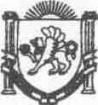 Республика КрымНижнегорский районАдминистрацияЧкаловского сельского поселенияПОСТАНОВЛЕНИЕ№1527.02.2018г.                                                                            с.ЧкаловоОб утверждении перечня информациио деятельности администрации Чкаловскогосельского поселения  размещаемой в сети «Интернет»В соответствии с Федеральным законом от 06.10.2003 № 131-ФЗ «Об общих принципах организации местного самоуправления в Российской Федерации», во исполнение Федерального закона от 09.02.09 № 8-ФЗ «Об обеспечении доступа к информации о деятельности государственных органов и органов местного самоуправления», Федерального закона от 25.12.08 №273-ФЗ «О противодействии коррупции», на основании Устава Чкаловского сельского поселения, администрация Чкаловского сельского поселенияПОСТАНОВЛЯЕТ: Утвердить согласно приложению № 1 Перечень информации о деятельности администрации Чкаловского сельского поселения  размещаемой в сети «Интернет».Администрацией Чкаловского сельского поселения наряду с информацией, указанным Перечнем, может быть размещена информация с учетом требований Федерального закона от 09.02.09 № 8-ФЗ «Об обеспечении доступа к информации о деятельности государственных органов и органов местного самоуправления».      3. Состав общедоступной информации о деятельности  администрации Чкаловского сельского поселения  размещаемой в сети «Интернет» в форме открытых данных такой информации, созданной администрацией Чкаловского сельского поселения или поступившей к ним при осуществлении полномочий по предметам ведения Российской Федерации и полномочий по предметам совместного ведения Российской Федерации и субъектов Российской Федерации, переданных для осуществления органам местного самоуправления, определяется исходя из положений ч.7.1 ст.14 Федерального закона от 09.02.2009 №8-ФЗ «Об обеспечении доступа к информации о деятельности государственных органов и органов местногосамоуправления».      4.Настоящее постановление подлежит обязательному опубликованию (обнародованию)и вступает в силу с момента его официального опубликования (обнародования).      5.Контроль за выполнением постановления оставляю за собой.Председатель Чкаловского сельского совета –глава администрации Чкаловского сельского поселения										М.Б.ХалицкаяПриложение №1к постановлению администрацииЧкаловского сельского поселения от 27.02.2018г. №15Перечень информациио деятельности администрации Чкаловского сельского поселения  размещаемой в сети «Интернет»№п/пИнформацияПериодичностьразмещения иобновленияОтветственныйЗа предоставлениеинформации12341.Общая информация об органах местного самоуправления, в том числе:Общая информация об органах местного самоуправления, в том числе:Общая информация об органах местного самоуправления, в том числе:1.1Наименование и структураадминистрации Чкаловского сельского поселения, почтовый адрес, адрес электронной почты, номера телефонов, справочных служб администрации.В течение недели смоментаизменениясведенийспециалистответственныйза размещениеинформации наофициальномсайте.1.2Сведения о полномочиях администрации поселения, задачах и функциях администрации, а также перечень законов и иных нормативных правовых актов, определяющих эти полномочия, задачи и функции.В течение недели смоментаизменениясведенийспециалистответственныйза размещениеинформации наофициальномсайте.1.3Сведения о главе поселения (фамилии, имени, отчестве, а также при согласии главы иные сведения о нем).В течение недели смоментаизменениясведенийспециалистответственныйза размещениеинформации наофициальномсайте.2Информация о нормотворческой деятельности администрации Чкаловского сельского поселения, в том числе:Информация о нормотворческой деятельности администрации Чкаловского сельского поселения, в том числе:Информация о нормотворческой деятельности администрации Чкаловского сельского поселения, в том числе:2.1Муниципальные правовые акты, изданные администрацией Чкаловского сельского поселения, включая сведения о внесении в них изменений, признании их утратившими силу, признании их судом недействующими.В течение недели смомента издания,внесенияизменений,признанияутратившим силуилинедействующимспециалистответственныйза размещениеинформации наофициальномсайте.2.2Тексты проектов муниципальныхправовых актов.В течение неделисо дня внесения на рассмотрениеспециалистответственныйза размещениеинформации наофициальномсайте.2.3Информация о закупках товаров, работ, услуг для обеспечения муниципальных нужд в соответствии с законодательством Российской Федерации о контрактной системе в сфере закупок товаров, работ, услуг для обеспечения государственных имуниципальных нужд (ссылка наофициальный сайт РоссийскойФедерации для размещения информации о размещении заказовwww.zakupki.gov.ru )В соответствии стребованиямиФедеральногозакона от05.04.2013 № 44-ФЗ «Оконтрактнойсистеме в сферезакупок товаров,работ, услуг дляобеспечениягосударственных имуниципальныхнужд»специалистответственныйза размещениеинформации наофициальномсайте.2.4Административные регламенты,стандарты муниципальных услуг.В течение недели смоментаизменениясведенийспециалистответственныйза размещениеинформации наофициальномсайте.2.5Установленные формы обращений,заявлений и иных документов,принимаемых администрацией Чкаловского сельского поселенияк рассмотрению в соответствии с законами и иными нормативными правовыми актами, муниципальными правовыми актами.В течение недели смоментаизменениясведенийспециалистответственныйза размещениеинформации наофициальномсайте.2.6Порядок обжалования муниципальных правовых актов и иных решений, принятых администрацией поселения.В течение недели смоментаизменениясведенийспециалистответственныйза размещениеинформации наофициальномсайте.3Информация об участии поселения вцелевых и иных программах, а также о мероприятиях, проводимых администрацией Чкаловского сельского поселенияПо мере поступленияспециалистответственныйза размещениеинформации наофициальномсайте.4Информация о состоянии защитынаселения и территорий отчрезвычайных ситуаций и принятыхмерах по обеспечению их безопасности, о прогнозируемых и возникших чрезвычайных ситуациях, о приемах и способах защиты населения от них, а также иная информация, подлежащаядоведению администрацией Чкаловского сельского поселения до сведения граждан и организаций в соответствии с федеральными законами, законами Республики Крым.В течение суток смоментаизменениясведенийспециалистответственныйза размещениеинформации наофициальномсайте.5Информация о результатах проверок:Информация о результатах проверок:Информация о результатах проверок:5.1проведенных администрацией поселения в пределах их полномочийЕжеквартальноспециалистответственныйза размещениеинформации наофициальномсайте.5.2проведенных в органе местногосамоуправленияВ течение недели смоментапроведенияспециалистответственныйза размещениеинформации наофициальномсайте.6Тексты официальных выступлений изаявлений главы поселения, главыадминистрации поселения.По мере поступленияспециалистответственныйза размещениеинформации наофициальномсайте.7Статистическая информация о деятельности администрации Чкаловского сельского поселения, в том числе:Статистическая информация о деятельности администрации Чкаловского сельского поселения, в том числе:Статистическая информация о деятельности администрации Чкаловского сельского поселения, в том числе:7.1Статистические данные и показатели, характеризующие состояние и динамику развития экономической, социальной и иных сфер жизнедеятельности,регулирование которых отнесено кполномочиям администрации Чкаловского сельского поселения.Ежеквартальноспециалистответственныйза размещениеинформации наофициальномсайте.7.2Сведения об использовании администрацией Чкаловского сельского поселения, выделяемыхбюджетных средствЕжеквартальноспециалистответственныйза размещениеинформации наофициальном сайте7.3Сведения о предоставленныхорганизациям и индивидуальнымпредпринимателям льготах, отсрочках, рассрочках, о списании задолженности по платежам в бюджеты бюджетной системы Российской ФедерацииЕжеквартальноспециалистответственныйза размещениеинформации наофициальном сайте8Информация о кадровом обеспечении органа местного самоуправления, втом числе:Информация о кадровом обеспечении органа местного самоуправления, втом числе:Информация о кадровом обеспечении органа местного самоуправления, втом числе:8.1Порядок поступления граждан намуниципальную службу.В течение недели смоментаизменениясведенийспециалистответственныйза размещениеинформации наофициальном сайте8.2Сведения о вакантных должностяхмуниципальной службы, имеющихся в администрации поселения.Еженедельноспециалистответственныйза размещениеинформации наофициальном сайте8.3Квалификационные требования ккандидатам на замещение вакантныхдолжностей муниципальной службы.В течение недели смоментаизменениясведенийспециалистответственныйза размещениеинформации наофициальном сайте8.4Условия и результаты конкурсов на замещение вакантных должностеймуниципальной службыВ течение недели смоментаизменениясведенийВедущийспециалистответственныйза размещениеинформации наофициальном сайте8.5Номера телефонов, по которым можно получить информацию по вопросу замещения вакантных должностей в администрации Чкаловского сельского поселения.В течение недели смоментаизменениясведенийспециалистответственныйза размещениеинформации наофициальном сайте9Противодействие коррупцииПротиводействие коррупцииПротиводействие коррупции9.1Сведения о доходах, об имуществе иобязательствах имущественногохарактера (ч.6 ст.8 Федерального закона от 25.12.2008 № 273-ФЗ «Опротиводействии коррупции»)В течение недели смоментапредставлениясведенийспециалистответственныйза размещениеинформации наофициальном сайте9.2Сведения об источниках получениясредств, за счет которых совершенасделка по приобретению земельногоучастка, другого объекта недвижимости, транспортного средства, ценных бумаг, акций (долей участия, паев в уставных(складочных) капиталах организаций), если сумма сделки превышает общий доход лица, замещающего должность муниципальной службы и его супруги (супруга) за три последних года, предшествующих совершению сделки (ч.4 ст.8 Федерального закона от 03.12.2012 № 230-ФЗ «О контроле за соответствием расходов лиц, замещающих государственныедолжности, и иных лиц их доходам»)В течение недели смоментапредставлениясведенийспециалистответственныйза размещениеинформации наофициальном сайте10Информация о работе администрации Чкаловского сельского поселения с обращениями граждан (физических лиц), организаций (юридических лиц), общественных объединений, государственных органов, органов местного самоуправления, в том числе:Информация о работе администрации Чкаловского сельского поселения с обращениями граждан (физических лиц), организаций (юридических лиц), общественных объединений, государственных органов, органов местного самоуправления, в том числе:Информация о работе администрации Чкаловского сельского поселения с обращениями граждан (физических лиц), организаций (юридических лиц), общественных объединений, государственных органов, органов местного самоуправления, в том числе:10.1Порядок и время приема должностными  лицами администрации поселения граждан (физических лиц), в том числе представителей организаций (юридических лиц), общественныхобъединений, государственных органов, органов местного самоуправления, порядок рассмотрения их обращений суказанием актов, регулирующих этудеятельность.В течение недели смоментаизменениясведенийспециалистответственныйза размещениеинформации наофициальном сайте10.2Порядок и время приема главойпоселения граждан (физических лиц), в том числе представителей организаций (юридических лиц), общественных объединений, государственных органов, органов местного самоуправления, порядок рассмотрения их обращений суказанием актов, регулирующих этудеятельность.В течение недели смоментаизменениясведенийспециалистответственныйза размещениеинформации наофициальном сайте11Сведения о муниципальном имуществе поселенияСведения о муниципальном имуществе поселенияСведения о муниципальном имуществе поселения11.1Прогнозный план приватизациимуниципального имущества, свносимыми изменениями идополнениямиВ течение недели смоментаутверждения, либовнесенияизменений в планспециалистответственныйза размещениеинформации наофициальном сайте11.2Решения об условиях приватизациимуниципального имущества,информационные сообщения о продаже муниципального имуществаЗа 30 дней допроведенияпродажимуниципальногоимущества (ч.2ст.15 Федеральногозакона от21.12.2001 № 178-ФЗ «Оприватизациигосударственного имуниципальногоимущества»специалистответственныйза размещениеинформации наофициальном сайте11.3Информация о результатах сделокприватизации муниципальногоимущества, определенная ч.11 ст.15Федерального закона от 21.12.2001 №178-ФЗ «О приватизациигосударственного и муниципальногоимущества»В течение 30 днейсо дня совершениясделок (ч.10 ст.15Федеральногозакона от21.12.2001 № 178-ФЗ «Оприватизациигосударственного имуниципальногоимущества»)специалистответственныйза размещениеинформации наофициальном сайте11.4Перечни государственного имущества и муниципального имущества, свободного от прав третьих лиц (за исключением имущественных прав субъектов малого и среднего предпринимательства), которое может быть использовано в целях предоставления его во владение и (или) в пользование на долгосрочной основе (в том числе по льготным ставкам арендной платы), либо отчуждено на безвозмездной основе субъектам малого и среднего предпринимательства и организациям, образующим инфраструктуру поддержки субъектов малого и среднего предпринимательства (ч.4 ст.18 Федеральный закон от 24.07.2007 № 209-ФЗ «О развитии малого и среднего предпринимательствав Российской Федерации»)В течение суток смоментаутверждения либовнесенияизменений впереченьспециалистответственныйза размещениеинформации наофициальном сайте11.5Перечни государственного имуниципального имущества, свободного от прав третьих лиц (за исключением имущественных прав некоммерческих организаций), которое может быть использовано только в целях предоставления его во владение и (или) в пользование на долгосрочной основе (в том числе по льготным ставкам арендной платы) социально ориентированным некоммерческим организациям (ч.7 ст.31.1 Федеральный закон от 12.01.1996 № 7-ФЗ «О некоммерческих организациях»)В течение суток смоментаутверждения либо ответственныйвнесения изменений в переченьспециалистответственныйза размещениеинформации наофициальномсайте.